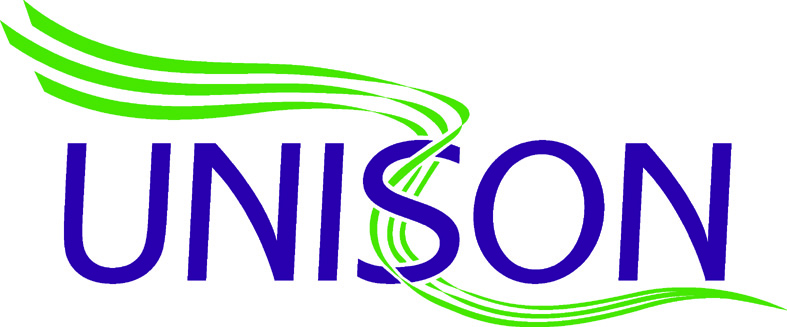 WMAS NewsletterFebruary 2020                                                       www.wmambo.co.uk			        Trainees on VehiclesFollowing discussions at the Regional Partnership Forum on 7th November 2019, it has been agreed that qualified members of staff should NOT be working with two trainees.This means that no qualified member of staff should be crewed up with a trainee technician and a University student.If anyone has any issues surrounding this, please contact your local Unison representative. 